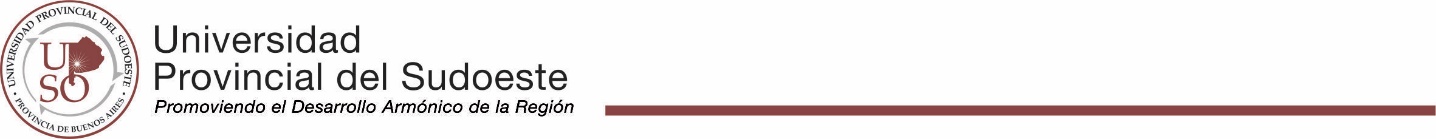 ANEXO IFORMULARIO PARA LA PRESENTACIÓN DE PROYECTOS DE EXTENSIÓN   Denominación del Proyecto    Área Temática Explicitar la/s línea/s prioritaria/s dentro de la cual se enmarca el proyecto y su relación con las líneas de interés institucional definidas en el Proyecto Institucional de la UPSO.   Instituciones IntervinientesCompletar detalladamente la información requerida para cada institución. Replique la tabla en caso de ser necesario.    Director y equipo de trabajo4.1-	Director del proyecto4.2-	Equipo de TrabajoCompletar detalladamente la información requerida para cada integrante.     ResumenDeberá contener objetivos, población destinataria, metodología, resultados esperados. (350 palabras máximo)     Problemática que se busca atender y diagnósticoEspecifique la necesidad/demanda concreta a la que el proyecto busca dar respuesta. Sintetice en no más de 500 palabras.      Población destinatariaExplicite el diagnóstico realizado en función de la problemática en relación a la población destinataria. Destaque características inherentes y relevantes a la ejecución del proyecto sobre la población destinataria directa.     ObjetivosDescriba claramente el cambio que se pretende lograr con la ejecución del proyecto.8.1-	Objetivo General8.2-	Objetivos Específicos (contribuyen a alcanzar el objetivo general)Antecedentes del proyectoReseñar, si es que lo hubiere, los antecedentes de trabajo en los que se apoya el proyecto. En caso de ser un proyecto en curso, consignar: desde cuando se realiza, que objetivos o metas se cumplieron, si se recibió financiamiento (especificar fuente), que destino se dió a esos recursos, que nuevas metas pretenden alcanzarse con este aporte, etc.Antecedentes del Director y Equipo de trabajoActividadesDescribir y fundamentar las actividades que se realizarán y los rubros correspondientes de financiamiento que se solicitan para alcanzar los objetivos del proyecto. Consignar la información de la siguiente tabla. Replique la misma para cada actividad.Resultados EsperadosSeñalar los indicadores que se tomarán para verificar los resultados, con relación a las actividades propuestas.Impacto13.1-	InstitucionalIndicar el impacto institucional que se espera obtener a partir de la implementación del proyecto. Repetir de acuerdo a la cantidad de instituciones participantes.13.2-	ExternoIndicar el impacto sobre la población que se espera obtener a partir de la implementación del proyecto.Cronograma TentativoAgregar filas en caso de ser necesario.FinanciamientoEspecificar los montos que demandará la ejecución del proyecto en forma discriminada, de acuerdo a los rubros:InstituciónDirecciónTeléfonoE-mailResponsableApellido y NombreDNITeléfonoEmailInstitución /CargoApellido y NombreDNITeléfonoEmailInstitución /Cargo(docente, alumno, personal no docente, etc.)Actividad 1Recursos HumanosOtros recursos necesariosDuraciónCosto estimadoActividad ….Recursos HumanosOtros recursos necesariosDuraciónCosto estimadoActividad ….Recursos HumanosOtros recursos necesariosDuraciónCosto estimadoActividad ….Recursos HumanosOtros recursos necesariosDuraciónCosto estimadoActividadResultados esperadosIndicadoresActividadMes de ejecuciónMes de ejecuciónMes de ejecuciónMes de ejecuciónMes de ejecuciónMes de ejecuciónMes de ejecuciónMes de ejecuciónMes de ejecuciónMes de ejecuciónMes de ejecuciónMes de ejecuciónActividad123456789101112ActividadSolicitud a la ConvocatoriaSolicitud a la ConvocatoriaContraparteContraparteActividadDetalleImporte ($)DetalleImporte ($)Bienes de ConsumoBienes de ConsumoBienes de ConsumoBienes de ConsumoBienes de ConsumoGastos de movilidad Gastos de movilidad Gastos de movilidad Gastos de movilidad Gastos de movilidad Servicios No PersonalesServicios No PersonalesServicios No PersonalesServicios No PersonalesServicios No PersonalesServicios No PersonalesOtros(Solo Contraparte)-------Otros(Solo Contraparte)-------Otros(Solo Contraparte)-------Otros(Solo Contraparte)-------TOTAL SOLICITADO TOTAL SOLICITADO $.............Total Contraparte$.............